 H O T Ă R Â R E A  Nr. 52din 28 aprilie 2016privind aprobarea modalităților de identificare a beneficiarilor, modalitatea de soluționare a situațiilor identificate in limita procedurală prevăzută de normele metodologice și procedura de acordare de stimulente educaționale sub forma tichetelor  sociale  în conformitate cu prevederile Legii Nr. 248/2015 privind stimularea participării la invățământul preșcolar a copiilor provenind din familii defavorizateConsiliul local al Municipiului Dej, întrunit în ședința de îndată din data de 28 aprilie 2016,     Având în vedere proiectul de hotărâre, prezentat din iniţiativa primarului Municipiului Dej, întocmit în baza Raportului Nr. 6.481 din data de 14 aprilie 2016, al Serviciului de Assistență Socială din cadrul Primăriei Municipiului Dej, prin care se propune aprobarea modalităților de identificare a beneficiarilor, modalitatea de soluționare a situațiilor identificate in limita procedurală prevăzută de normele metodologice și procedura de acordare de stimulente educaționale sub forma tichetelor  sociale  în conformitate cu prevederile Legii Nr. 248/2015 privind stimularea participării la invățământul preșcolar a copiilor provenind din familii defavorizate, proiect avizat favorabil în ședința de lucru a comisiei economice din data de 28 aprilie 2016;	În conformitate cu prevederile ’art. 4’, alin. (2) din Legea Nr. 248/2015 și ’art. 35’ din Hotărârea Nr. 15/2016 privind aprobarea Normelor metodologice de aplicare a prevederilor Legii Nr. 248/2015 privind stimularea participării în învățământul preșcolar a copiilor provenind din familii defavorizate și a procedurii de acordare a tichetelor sociale pentru grădiniță.    În temeiul ’art. 36’, alin. (2), lit. d) coroborat cu  ’art. 36’, alin. (6), lit. a), ”pct. 2” și ’art. 45’ din Legea administraţiei publice locale Nr. 215/2001, republicată, cu modificările şi completările ulterioare,H O T Ă R Ă Ş T E: 	Art. 1.  Aprobă modalitatea de identificare a beneficiarilor, modalitatea de soluționare a situațiilor identificate în limita procedurală prevazută de normele metodologice și procedura de acordare de stimulente educaționale sub forma tichetelor sociale, în conformitate cu prevederile Legii Nr. 248/2015 privind stimularea participării la învățământul preșcolar a copiilor provenind din familii defavorizate.	Modalitățile de identificare sunt :	Cereri directe adresate Serviciul Public de Asistență Socială Primăria Dej din partea reprezentantului legal al copilului;	Cazuri aflate deja în evidența Serviciul Public de Asistență Socială Primăria Dej; 	Referire din partea grădinițelor din Municipiul Dej;	Referire din partea altor entități/persoane fizice;Procedura de acordare a tichetelor sociale este prevăzută în Anexa care face parte integranta din prezenta Hotărâre.Art. 2. Cu ducerea la îndeplinire a prevederilor prezentei hotărâri se încredințează Serviciul Public de Asistenţă Socială Dej și Direcția Economică din cadrul Primăriei Municipiului Dej.	Prezenta hotărâre va fi afişată, se va publica pe site-ul primăriei  şi se comunică:	Instituţiei Prefectului Cluj;	Primarului Municipiului Dej;	Serviciul Buget, Finanţe, Contabilitate, Salarizare;	Serviciul Public de Asistență SocialăPreşedinte de şedinţă,Kovrig Anamaria MagdalenaNr. consilieri în funcţie -   18						Nr. consilieri prezenţi   -   14Nr. voturi pentru	   -   14  	Nr. voturi împotrivă	   -   	Abţineri	               - 			        Contrasemnează,                                                                                                   Secretar                                                                                               Jr. Pop Cristina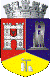 ROMÂNIAJUDEŢUL CLUJCONSILIUL LOCAL AL MUNICIPIULUI DEJStr. 1 Mai nr. 2, Tel.: 0264/211790*, Fax 0264/223260, E-mail: primaria@dej.ro